Attachment 7Map of Well-Integrated Screening and Evaluation for Women Across the Nation (WISEWOMAN) Grantees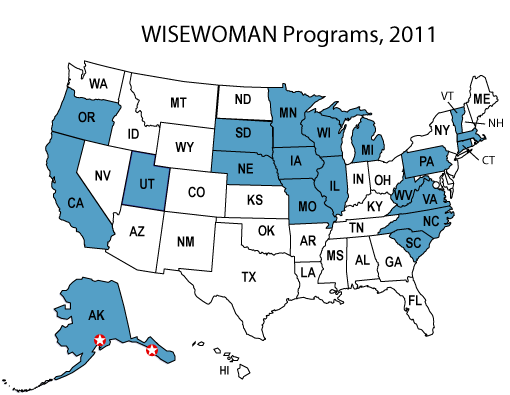 